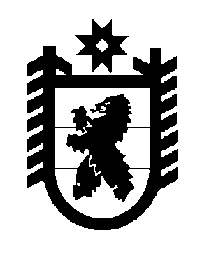 Российская Федерация Республика Карелия    ПРАВИТЕЛЬСТВО РЕСПУБЛИКИ КАРЕЛИЯПОСТАНОВЛЕНИЕот  13 октября 2017 года № 352-Пг. Петрозаводск   Об установлении Условий прохождения несовершеннолетнимимедицинских осмотров, в том числе профилактических медицинских осмотров, в связи с занятиями физической культурой и спортом, диспансеризации, диспансерного наблюдения, медицинской реабилитации, оказания несовершеннолетним медицинской помощи, в том числе в период обучения и воспитания в образовательных организацияхВ соответствии с пунктом 1 части 1 статьи 54 Федерального закона                   от 21 ноября 2011 года № 323-ФЗ «Об основах охраны здоровья граждан в Российской Федерации», пунктом 14 части 2 статьи 2 Закона Республики Карелия от 6 июня 2005 года № 876-ЗРК «О некоторых вопросах охраны здоровья граждан в Республике Карелия», в целях создания условий для реализации прав несовершеннолетних в сфере охраны здоровья Правительство Республики Карелия п о с т а н о в л я е т:Установить прилагаемые Условия прохождения несовершеннолетними медицинских осмотров, в том числе профилактических медицинских осмотров, в связи с занятиями физической культурой и спортом, диспансеризации, диспансерного наблюдения, медицинской реабилитации, оказания несовершеннолетним медицинской помощи, в том числе в период обучения и воспитания в образовательных организациях.
           Глава Республики Карелия                                                            А.О. ПарфенчиковУтверждены постановлением Правительства Республики Карелияот 13 октября 2017 года № 352-ПУсловия прохождения несовершеннолетнимимедицинских осмотров, в том числе профилактических медицинских осмотров, в связи с занятиями физической культурой и спортом, диспансеризации, диспансерного наблюдения, медицинской реабилитации, оказания несовершеннолетним медицинской помощи, в том числе в периодобучения и воспитания в образовательных организациях1. Общие положенияНастоящие Условия регулируют отношения, связанные с прохождением несовершеннолетними медицинских осмотров, в том числе профилак-тических медицинских осмотров, в связи с занятиями физической культурой и спортом, диспансеризации, диспансерного наблюдения, медицинской реабилитации, оказанием несовершеннолетним медицинской помощи, в том числе в период обучения и воспитания в образовательных организациях.Медицинские осмотры, диспансеризация, диспансерное наблюдение, медицинская реабилитация, оказание медицинской помощи несовершенно-летним осуществляются в рамках территориальной программы государ-ственных гарантий бесплатного оказания гражданам медицинской помощи в Республике Карелия, включающей в себя территориальную программу обязательного медицинского страхования.Перечень медицинских организаций, подведомственных исполнитель-ному органу государственной власти Республики Карелия, оказывающих первичную медико-санитарную помощь несовершеннолетним в период обучения и воспитания в образовательных организациях, приведен  в приложении к настоящим Условиям.2. Условия прохождения несовершеннолетнимимедицинских осмотров, в том числе профилактических медицинских осмотров, в связи с занятиями физической культурой и спортом, диспансеризации, диспансерного наблюденияМедицинские осмотры несовершеннолетних, в том числе профилактические медицинские осмотры (далее – медосмотры), в связи с занятиями физической культурой и спортом, диспансеризация, диспансерное наблюдение проводятся медицинскими организациями на территории Республики Карелия при соблюдении следующих условий:наличие у медицинской организации лицензии на осуществление медицинской деятельности по соответствующим видам работ (услуг);наличие информированного добровольного согласия на медицинское вмешательство в письменной форме с соблюдением требований, установленных статьей 20 Федерального закона от 21 ноября 2011 года                  № 323-ФЗ «Об основах охраны здоровья граждан в Российской Федерации» (далее – Федеральный закон);предъявление несовершеннолетним (его законным представителем) полиса обязательного медицинского страхования при наличии направления на медосмотр (диспансеризацию) с указанием перечня осмотров врачей-специалистов и исследований, а также даты, времени и места их проведения (при диспансерном наблюдении направление не требуется);проведение медосмотров и диспансеризации в объеме, предусмотренном перечнем исследований, установленных законодательством;ведение в установленном порядке медицинской организацией, проводящей медосмотр (диспансеризацию, диспансерное наблюдение), медицинской документации несовершеннолетнего (в том числе истории развития ребенка), в которую заносятся сведения о результатах медосмотра (диспансеризации, диспансерного наблюдения) и данные несовершенно-летнему рекомендации;предоставление несовершеннолетнему либо в установленных законода-тельством случаях его законному представителю лично врачом или другими медицинскими работниками, принимающими непосредственное участие в проведении медосмотра (диспансеризации, диспансерного наблюдения), по его результатам полной и достоверной информации о состоянии здоровья несовершеннолетнего, а также выдача по результатам медосмотра (диспансеризации, диспансерного наблюдения) в случаях, предусмотренных законодательством, медицинских документов;проведение медосмотров (диспансеризации, диспансерного наблюдения) без взимания платы, в том числе при проведении (при наличии медицинских показаний) дополнительных осмотров и исследований.3. Условия прохождения несовершеннолетнимимедицинской реабилитации1. Медицинская реабилитация несовершеннолетних осуществляется медицинскими организациями на территории Республики Карелия при соблюдении следующих условий:наличие у медицинской организации лицензии на осуществление медицинской деятельности по соответствующим видам работ (услуг), включая работы (услуги) по медицинской реабилитации;наличие письменного информированного добровольного согласия на медицинское вмешательство с соблюдением требований, установленных статьей 20 Федерального закона;предъявление несовершеннолетним (его законным представителем) полиса обязательного медицинского страхования, направления на медицинскую реабилитацию, выданного врачом-педиатром участковым, медицинской карты ребенка и (или) выписки из медицинской карты стационарного больного;ведение в установленном порядке медицинской организацией, проводящей медицинскую реабилитацию, медицинской документации несовершеннолетнего (в том числе истории развития ребенка), в которую заносятся сведения о результатах медицинской реабилитации несовершеннолетнего и данные ему рекомендации;предоставление несовершеннолетнему либо в установленных законода-тельством случаях его законному представителю лично врачом или другими медицинскими работниками, принимающими непосредственное участие в медицинской реабилитации, по ее результатам полной и достоверной информации о состоянии здоровья несовершеннолетнего;проведение медицинской реабилитации несовершеннолетних без взимания платы, в том числе при проведении (при наличии медицинских показаний) дополнительных осмотров и исследований.2. Медицинская реабилитация несовершеннолетних осуществляется:амбулаторно (в условиях, не предусматривающих круглосуточного медицинского наблюдения и лечения);в дневном стационаре (в условиях, предусматривающих медицинское наблюдение и лечение в дневное время, но не требующих круглосуточного медицинского наблюдения и лечения);стационарно (в условиях, обеспечивающих круглосуточное медицинское наблюдение и лечение).4. Условия оказания несовершеннолетним медицинскойпомощи, в том числе в период обучения и воспитанияв образовательных организацияхМедицинская помощь несовершеннолетним, в том числе в период обучения и воспитания в образовательных организациях, оказывается структурными подразделениями образовательных организаций, осуществляющими медицинскую деятельность (далее – отделения медицинской помощи обучающимся), и медицинскими организациями, при соблюдении следующих условий:наличие у медицинской или образовательной организации лицензии на осуществление медицинской деятельности по соответствующим видам работ (услуг);предъявление несовершеннолетним (его законным представителем) полиса обязательного медицинского страхования;наличие письменного информированного добровольного согласия на медицинское вмешательство с соблюдением требований, установленных статьей 20 Федерального закона;ведение в установленном порядке медицинской или образовательной организациями, оказывающими медицинскую помощь несовершенно-летнему, медицинской документации, в том числе медицинской карты ребенка, в которую заносятся сведения о состоянии здоровья несовершеннолетнего, результатах оказания ему медицинской помощи, назначенное ему лечение и (или) данные ему рекомендации;предоставление несовершеннолетнему либо в установленных законода-тельством случаях его законному представителю лично врачом или другими медицинскими работниками, принимающими непосредственное участие в оказании медицинской помощи, по его результатам полной и достоверной информации о состоянии здоровья несовершеннолетнего;оказание медицинской помощи несовершеннолетним без взимания платы, в том числе при проведении (при наличии медицинских показаний) дополнительных осмотров и исследований._______________Приложение к Условиям прохождения несовершеннолетними медицинских осмотров, в том числе профилактических  медицинских осмотров, в связи с занятиями физической культурой и спортом, диспансеризации, диспансерного наблюдения, медицинской реабилитации, оказания несовершеннолетним медицинской помощи, в том числе в период обучения и воспитания в образовательных организацияхПЕРЕЧЕНЬ медицинских организаций, подведомственных исполнительному органу государственной власти Республики Карелия, оказывающих первичную медико-санитарную помощь несовершеннолетним в период обучения и воспитания в образовательных организациях1. Государственное бюджетное учреждение здравоохранения Республики Карелия «Больница скорой медицинской помощи»2. Государственное бюджетное учреждение здравоохранения Республики Карелия «Городская детская больница»3. Государственное бюджетное учреждение здравоохранения Республики Карелия «Городская детская поликлиника № 1»4. Государственное бюджетное учреждение здравоохранения Республики Карелия «Городская детская поликлиника № 2»5. Государственное бюджетное учреждение здравоохранения Республики Карелия «Детская стоматологическая поликлиника»6. Государственное бюджетное учреждение здравоохранения Республики Карелия «Беломорская центральная районная больница»7. Государственное бюджетное учреждение здравоохранения Республики Карелия «Калевальская центральная районная больница»8. Государственное бюджетное учреждение здравоохранения Республики Карелия «Кемская центральная районная больница»9. Государственное бюджетное учреждение здравоохранения Республики Карелия «Кондопожская центральная районная больница»10. Государственное бюджетное учреждение здравоохранения Республики Карелия «Межрайонная больница № 1»11. Государственное бюджетное учреждение здравоохранения Республики Карелия «Лоухская центральная районная больница»12. Государственное бюджетное учреждение здравоохранения Республики Карелия «Медвежьегорская центральная районная больница»13. Государственное бюджетное учреждение здравоохранения Республики Карелия «Толвуйская амбулатория»14. Государственное бюджетное учреждение здравоохранения Республики Карелия «Олонецкая центральная районная больница»15. Государственное бюджетное учреждение здравоохранения Республики Карелия «Питкярантская центральная районная больница»16. Государственное бюджетное учреждение здравоохранения Республики Карелия «Прионежская центральная районная больница»17. Государственное бюджетное учреждение здравоохранения Республики Карелия «Пряжинская центральная районная больница»18. Государственное бюджетное учреждение здравоохранения Республики Карелия «Пудожская центральная районная больница»19. Государственное бюджетное учреждение здравоохранения Республики Карелия «Сегежская центральная районная больница»20. Государственное бюджетное учреждение здравоохранения Республики Карелия «Сортавальская центральная районная больница»21. Государственное бюджетное учреждение здравоохранения Республики Карелия «Суоярвская центральная районная больница»22. Государственное бюджетное учреждение здравоохранения Республики Карелия «Республиканская больница имени В.А. Баранова»23. Государственное бюджетное учреждение здравоохранения Республики Карелия «Детская республиканская больница»24. Государственное бюджетное учреждение здравоохранения Республики Карелия «Республиканская инфекционная больница»25. Государственное бюджетное учреждение здравоохранения Республики Карелия «Республиканский кожно-венерологический диспансер»26. Государственное бюджетное учреждение здравоохранения Республики Карелия «Республиканская психиатрическая больница»27. Государственное бюджетное учреждение здравоохранения Республики Карелия «Республиканский психоневрологический диспансер»28. Государственное бюджетное учреждение здравоохранения Республики Карелия «Республиканский противотуберкулезный диспансер»29. Государственное бюджетное учреждение здравоохранения Республики Карелия «Республиканский наркологический диспансер»30. Автономное учреждение здравоохранения Республики Карелия «Врачебно-физкультурный диспансер»____________